Al Dirigente scolasticodell’Iis pietro scalcerle padovaIl/La sottoscritto/a ___________________________________________________________________nato a__________________________ il_____/_____/____ cod. fisc. ___________________________□ genitore		□ tutore		□ affidatariodello studente_______________________________________________________________________nato/a a _____________________________________ il_____________________________________iscritto per l’anno scolastico __________ / __________ alla classe______________sez.____________CHIEDE□ un permesso permanente di uscita anticipata da scuola per i seguenti motivi (specificare quali):________________________________________________________________________________________________________________________________________________________________________________________□ un permesso permanente di ingresso posticipato per i seguenti motivi (specificare quali):________________________________________________________________________________________________________________________________________________________________________________________Luogo ____________, ____/_____/_______			Firma_________________________SI ALLEGA:COPIA ABBONAMENTO BUS E ORARI BUS DELLA LINEA/LINEE DI PERCORRENZAORARI ALLENAMENTIALTRO□ AUTORIZZA□ NON AUTORIZZAIL DIRIGENTE Giuseppe Sozzo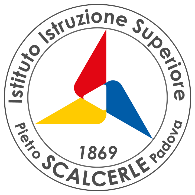 RICHIESTA permesso permanenteentrata POSTICIPATA / uscita ANTICIPATAFAMIGLIEGiornoLunediMartedìMercoledìGiovedìVenerdìSabatoOraGiornoLunediMartedìMercoledìGiovedìVenerdìSabatoOra